화상면접보고 해외취업하자! KOTRA 해외취업 화상면접 주간(이력서마감 ~4/2)행사명_KOTRA 해외취업 화상면접 주간일시_5.14(목)-22(금) *토,일 제외 10:00-17:00장소_KOTRA 본사 화상상담실, 인베스트코리아플라자(IKP) 1층주최/주관 : 고용노동부 / KOTRA, 한국산업인력공단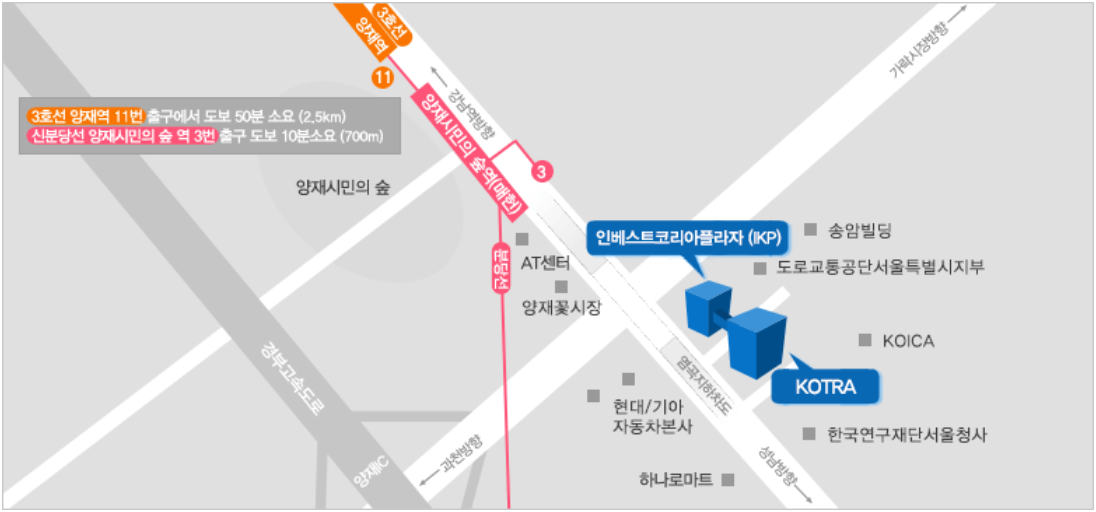 ★해외취업 화상면접 주간 신청방법 알아보기★1. 월드잡 사이트 접속! (https://worldjob.or.kr)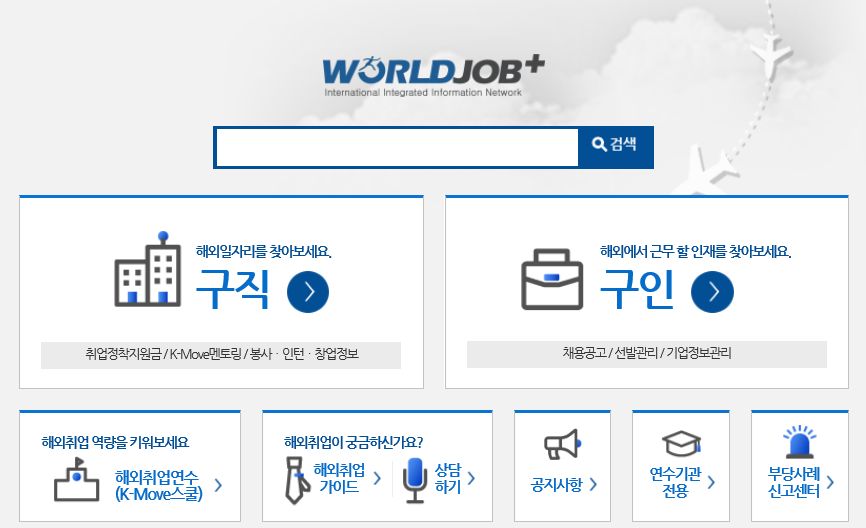 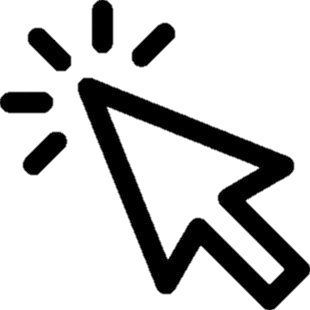 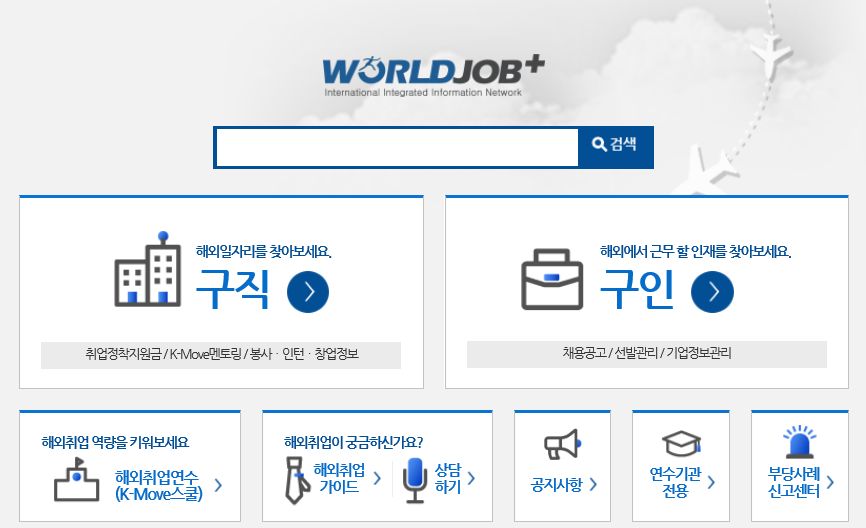 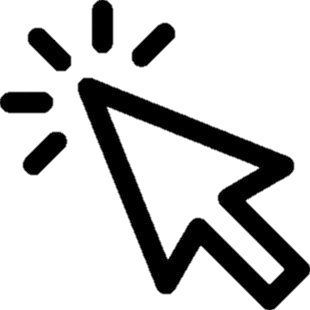 2. 해외일자리검색에 ‘KOTRA온라인잡페어’ 검색!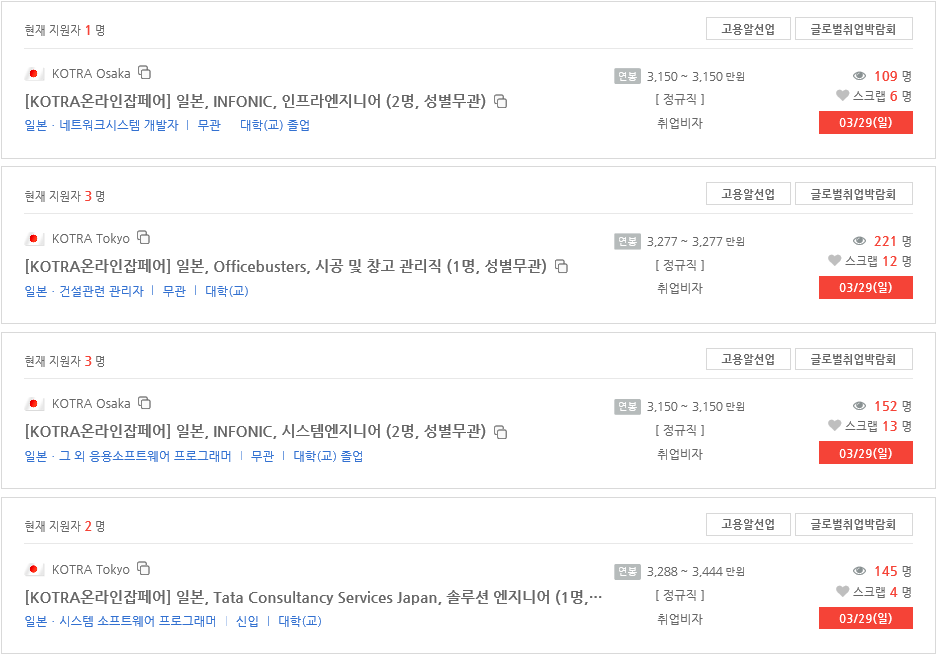 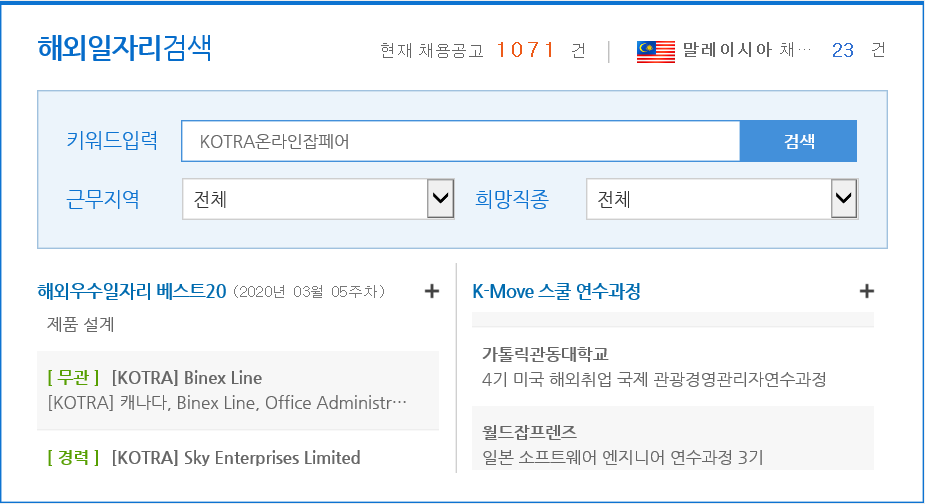 3. 참여기업 확인 및 이력서 지원하기!(기업의 사정에 의해 참가여부는 추후 변경 될 수 있습니다)★주의사항★사전서류합격자가 아닌 경우 면접 참여 불가(현장등록 미운영)각 기업별 참여일이 상이하며 추후 서류합격자 대상 안내이번 면접회는 해외 우수기업 약 70개사가 참여 예정입니다.해외취업을 준비하시는 분들은 이력서 꼼꼼히 작성하셔서 4/2까지 꼭 제출하세요!추후 합격자 발표 및 개별ID/PW 등 세부적인 내용에 대한 일정은 해취투게더 및서류합격자 대상 개별 안내 나갈 예정이오니 참고 부탁드립니다!이력서/자소서 접수는?월드잡 바로가기 ( https://worldjob.or.kr )박람회 관련 자세한 내용은?해취투게더 바로가기 (https://cafe.naver.com/kotrajobinfo )본 사업은 고용노동부 청년 해외취업지원 사업의 일환으로 만 34세 이하 청년 참여를 권장합니다.